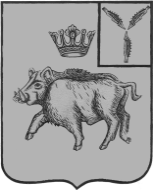 АДМИНИСТРАЦИЯБАЛТАЙСКОГО МУНИЦИПАЛЬНОГО РАЙОНАСАРАТОВСКОЙ ОБЛАСТИП О С Т А Н О В Л Е Н И Ес.БалтайОб утверждении Плана мероприятий по социальной и культурной адаптации и интеграции иностранных граждан на территории Балтайского муниципального района на 2023 – 2024 годыВ целях социально – культурной адаптации и интеграции иностранных граждан на территории Балтайского муниципального района, руководствуясь Уставом Балтайского муниципального района,ПОСТАНОВЛЯЮ:1.Утвердить План мероприятий по социальной и культурной адаптации и интеграции иностранных граждан на территории Балтайского муниципального района на 2023 – 2024 годы согласно приложению.2.Признать утратившим силу постановление администрации Балтайского муниципального района от 15.06.2021 № 199 «Об утверждении Плана мероприятий по социальной и культурной адаптации и интеграции иностранных граждан на территории Балтайского муниципального района на 2021 – 2022 годы».3.Настоящее постановление подлежит обнародованию и вступает в силу с 1 января 2023 года.4.Контроль за исполнением настоящего постановления возложить на начальника управления по социальным вопросам администрации Балтайского муниципального района.Глава Балтайского муниципального района						        А.А.ГруновПриложениек постановлению администрацииБалтайского муниципальногорайона от 23.12.2022 № 502ПЛАНмероприятий по социальной и культурной адаптации и интеграции иностранных граждан на территории Балтайского муниципального района на 2023 – 2024 годыВерно: и.о. начальника отдела делопроизводстваадминистрации Балтайскогомуниципального района					  Н.А.Никишова№ п/пНаименование мероприятияСрокипроведенияОтветственный исполнитель1Взаимодействие с ОП № 1 в составе МО МВД РФ «Базарно - Карабулакский» с целью получения информации об иностранных гражданах, прибывших на территорию Балтайского муниципального района1 раз в квартал 2023 – 2024 гг.Администрация Балтайского муниципального района, ОП № 1 в составе МО МВД РФ «Базарно - Карабулакский» (по согласованию)2Организация межведомственных рейдов, с участием членов народной дружины, по местам проживания иностранных гражданежемесячноАдминистрация Балтайского муниципального района, ОП № 1 в составе МО МВД РФ «Базарно - Карабулакский» (по согласованию)3Мониторинг обращений иностранных граждан о фактах нарушения принципов равноправия гражданВ течение годаАдминистрация Балтайского муниципального района4Обеспечение местами детей иностранных граждан в образовательных и дошкольных образовательных организациях2023 – 2024 гг.Отдел образования администрации Балтайского муниципального района5Оказание консультативной помощи родителям (законных представителям) по вопросам обучения и воспитания детей2023 – 2024 гг.Отдел образования администрации Балтайского муниципального района6Проведение мероприятий краеведческой направленности с целью ознакомления иностранных граждан с историей района2023 – 2024 гг.Отдел культуры администрации Балтайского муниципального района7Проведение культурно – досуговых мероприятий с привлечением иностранных граждан (районные конкурсы, календарные праздники, концертные программы и др.)2023 – 2024 гг.Отдел культуры администрации Балтайского муниципального района8Оказание информационно – консультативной помощи посредством личного приема и Интернет – ресурсов о культурно – образовательных услугах, оказываемых в учреждениях культуры и учреждениях дополнительного образования района: кружки, секции на базе ДК, школ, ДШИ, ДДТ2023 – 2024 гг.Отдел культуры администрации Балтайского муниципального района, отдел образования администрации Балтайского муниципального района,9Привлечение иностранных граждан с целью их адаптации к участию в районных спортивных мероприятиях, к систематическим занятиям физической культурой и спортом2023 – 2024 гг.Отдел по связям с общественностью, молодежной политики, спорта и туризма администрации Балтайского муниципального района10Оказание информационно – консультативной помощи посредством личного приема и Интернет – ресурсов об услугах, оказываемых в спортивных учреждениях района: кружки, секции на базе МБУ «Столыпинский ФОК», МБУ ДО ДЮСШ2023 – 2024 гг.Отдел по связям с общественностью, молодежной политики, спорта и туризма администрации Балтайского муниципального района, отдел образования администрации Балтайского муниципального района